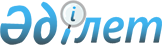 "2016-2018 жылдарға арналған аудандық бюджет туралы" Төлеби аудандық мәслихатының 2015 жылғы 22 желтоқсандағы № 47/231-V шешіміне өзгерістер енгізу туралы
					
			Мерзімі біткен
			
			
		
					Оңтүстiк Қазақстан облысы Төлеби аудандық мәслихатының 2016 жылғы 18 шілдедегі № 6/26-VI шешiмi. Оңтүстiк Қазақстан облысының Әдiлет департаментiнде 2016 жылғы 21 шілдеде № 3800 болып тiркелдi. 2017 жылдың 1 қаңтарына дейін қолданыста болды      Қазақстан Республикасының 2008 жылғы 4 желтоқсандағы Бюджет кодексінің 109 бабының 5 тармағына, "Қазақстан Республикасындағы жергілікті мемлекеттік басқару және өзін-өзі басқару туралы" Қазақстан Республикасының 2001 жылғы 23 қаңтардағы Заңының 6 бабының 1 тармағының 1) тармақшасына және Оңтүстік Қазақстан облыстық мәслихатының 2016 жылғы 29 маусымдағы № 3/36-VI "2016-2018 жылдарға арналған облыстық бюджет туралы" Оңтүстік Қазақстан облыстық мәслихатының 2015 жылғы 9 желтоқсандағы № 44/351-V шешіміне өзгерістер мен толықтырулар енгізу туралы" Нормативтік құқықтық актілерді мемлекеттік тіркеу тізілімінде № 3771 тіркелген шешіміне сәйкес, Төлеби аудандық мәслихаты ШЕШІМ ҚАБЫЛДАДЫ:

      1. Төлеби аудандық мәслихатының 2015 жылғы 22 желтоқсандағы № 47/231-V "2016-2018 жылдарға арналған аудандық бюджет туралы" (Нормативтік құқықтық актілерді мемлекеттік тіркеу тізілімінде № 3498 санымен тіркелген, 2016 жылы 13 қаңтардағы "Ленгер жаршысы" газетінде жарияланған) шешіміне мынадай өзгерістер енгізілсін:

      1 тармақ мынадай редакцияда жазылсын:

      "1. Төлеби ауданының 2016-2018 жылдарға арналған аудандық бюджеті тиісінше 1, 2, 3 және 4 қосымшаларға сәйкес, оның ішінде 2016 жылға келесі көлемде бекітілсін:

      1) кірістер – 11 215 430 мың теңге, оның ішінде:

      салықтық түсімдер – 1 026 737 мың теңге;

      салықтық емес түсімдер – 15 210 мың теңге;

      негізгі капиталды сатудан түсетін түсімдер – 23 000 мың теңге;

      трансферттер түсiмi – 10 150 483 мың теңге;

      2) шығындар – 11 251 108 мың теңге;

      3) таза бюджеттік кредиттеу – 0, оның ішінде:

      бюджеттік кредиттер – 0;

      бюджеттік кредиттерді өтеу – 0;

      4) қаржы активтерімен операциялар бойынша сальдо – 0, оның ішінде:

      қаржы активтерін сатып алу – 0;

      мемлекеттің қаржы активтерін сатудан түсетін түсімдер – 0;

      5) бюджет тапшылығы – - 35 678 мың теңге;

      6) бюджет тапшылығын қаржыландыру – 35 678 мың теңге, оның ішінде:

      қарыздар түсімі – 0;

      қарыздарды өтеу – 3 774 мың теңге;

      бюджет қаражатының пайдаланылатын қалдықтары – 39 452 мың теңге.".

      2. Көрсетілген шешімнің 1, 5, 6, 7 қосымшалары осы шешімнің 1, 2, 3, 4 қосымшаларына сәйкес жаңа редакцияда жазылсын.

      3. Осы шешім 2016 жылдың 1 қаңтарынан бастап қолданысқа енгізіледі.

 2016 жылға арналған аудан бюджеті 2016 жылға арналған аудандық бюджетте әрбір ауылдық округтің бюджеттік бағдарламаларының тізбесі Бюджеттік инвестициялық жобаларды (бағдарламаларды) іске асыруға бағытталған бюджеттік бағдарламалар бөлінісінде 2016 жылға арналған аудандық бюджеттік даму бағдарламаларының тізбесі 2016 жылға арналған жергілікті өзін-өзі басқару функцияларын іске асыру үшін жергілікті өзін-өзі басқару органдарына аудандық бюджеттен берілетін нысаналы трансферттерінің тізбесі
					© 2012. Қазақстан Республикасы Әділет министрлігінің «Қазақстан Республикасының Заңнама және құқықтық ақпарат институты» ШЖҚ РМК
				
      Аудандық мәслихат

      сессиясының төрағасы

Қ.Татыбаев

      Аудандық мәслихат хатшысы

Н.Қойбағаров
Төлеби аудандық мәслихатының
2016 жылғы 18 шілдедегі
№ 6/26-VI шешіміне 1 қосымшаТөлеби аудандық мәслихатының
2015 жылғы 22 желтоқсандағы
№ 47/231-V шешіміне 1 қосымшаСанаты Атауы 

Санаты Атауы 

Санаты Атауы 

Сомасы, мың теңге

Сыныбы

Сыныбы

Сомасы, мың теңге

1. Кірістер

11215430

1

Салықтық түсімдер

1026737

01

Табыс салығы

352574

03

Әлеуметтік салық

291206

04

Меншікке салынатын салықтар

330526

05

Тауарларға, жұмыстарға және қызметтер көрсетуге салынатын ішкі салықтар

39449

08

Заңдық мәңді іс-әрекеттерді жасағаны және /немесе/ құжаттар бергені үшін оған уәкілеттігі бар мемлекеттік органдар немесе лауазымды адамдар алатын міндетті төлемдер

12982

2

Салықтық емес түсімдер

15210

01

Мемлекет меншігінен түсетін түсімдер

2110

06

Басқа да салықтық емес түсімдер

13100

3

Негізгі капиталды сатудан түсетін түсімдер

23000

3

Жерді және материалдық емес активтерді сату

23000

4

Трансферттер түсімі

10150483

02

Мемлекеттік басқарудың жоғары тұрған органдарынан түсетін трансферттер

10150483

Функционалдық топ

Функционалдық топ

Функционалдық топ

Функционалдық топ

Функционалдық топ

Функционалдық топ

Атауы

Сомасы, мың теңге

Кіші функция

Кіші функция

Кіші функция

Кіші функция

Кіші функция

Сомасы, мың теңге

Бюджеттік бағдарламалардың әкiмшiсi

Бюджеттік бағдарламалардың әкiмшiсi

Бюджеттік бағдарламалардың әкiмшiсi

Бюджеттік бағдарламалардың әкiмшiсi

Бюджеттік бағдарламалардың әкiмшiсi

Сомасы, мың теңге

Бағдарлама

Бағдарлама

Бағдарлама

2 Шығындар

2 Шығындар

11251108

1

Жалпы сипаттағы мемлекеттiк қызметтер 

Жалпы сипаттағы мемлекеттiк қызметтер 

470810

1

Мемлекеттiк басқарудың жалпы функцияларын орындайтын өкiлдi, атқарушы және басқа органдар

Мемлекеттiк басқарудың жалпы функцияларын орындайтын өкiлдi, атқарушы және басқа органдар

403990

112

112

Аудан (облыстық маңызы бар қала) мәслихатының аппараты

Аудан (облыстық маңызы бар қала) мәслихатының аппараты

27758

001

Аудан (облыстық маңызы бар қала) мәслихатының қызметін қамтамасыз ету жөніндегі қызметтер

Аудан (облыстық маңызы бар қала) мәслихатының қызметін қамтамасыз ету жөніндегі қызметтер

18128

003

Мемлекеттік органның күрделі шығыстары

Мемлекеттік органның күрделі шығыстары

9630

122

122

Аудан (облыстық маңызы бар қала) әкімінің аппараты

Аудан (облыстық маңызы бар қала) әкімінің аппараты

104262

001

Аудан (облыстық маңызы бар қала) әкімінің қызметін қамтамасыз ету жөніндегі қызметтер

Аудан (облыстық маңызы бар қала) әкімінің қызметін қамтамасыз ету жөніндегі қызметтер

103987

003

Мемлекеттік органдардың күрделі шығыстары

Мемлекеттік органдардың күрделі шығыстары

275

123

123

Қаладағы аудан, аудандық маңызы бар қала, кент, ауыл, ауылдық округ әкімінің аппараты

Қаладағы аудан, аудандық маңызы бар қала, кент, ауыл, ауылдық округ әкімінің аппараты

271970

001

Қаладағы аудан, аудандық маңызы бар қала, кент, ауыл, ауылдық округ әкімінің қызметін қамтамасыз ету жөніндегі қызметтер

Қаладағы аудан, аудандық маңызы бар қала, кент, ауыл, ауылдық округ әкімінің қызметін қамтамасыз ету жөніндегі қызметтер

268203

022

Мемлекеттік органдардың күрделі шығыстары

Мемлекеттік органдардың күрделі шығыстары

3767

9

Жалпы сипаттағы өзге де мемлекеттік қызметтер

Жалпы сипаттағы өзге де мемлекеттік қызметтер

66820

458

458

Ауданның (облыстық маңызы бар қаланың) тұрғын үй-коммуналдық шаруашылығы, жолаушылар көлігі және автомобиль жолдары бөлімі

Ауданның (облыстық маңызы бар қаланың) тұрғын үй-коммуналдық шаруашылығы, жолаушылар көлігі және автомобиль жолдары бөлімі

32923

001

Жергілікті деңгейде тұрғын үй-коммуналдық шаруашылығы, жолаушылар көлігі және автомобиль жолдары саласындағы мемлекеттік саясатты іске асыру жөніндегі қызметтер

Жергілікті деңгейде тұрғын үй-коммуналдық шаруашылығы, жолаушылар көлігі және автомобиль жолдары саласындағы мемлекеттік саясатты іске асыру жөніндегі қызметтер

32803

013

Мемлекеттік органның күрделі шығыстары

Мемлекеттік органның күрделі шығыстары

120

459

459

Ауданның (облыстық маңызы бар қаланың) экономика және қаржы бөлімі

Ауданның (облыстық маңызы бар қаланың) экономика және қаржы бөлімі

33897

001

Ауданның (облыстық маңызы бар қаланың) экономикалық саясаттың қалыптастыру мен дамыту, мемлекеттік жоспарлау, бюджеттік атқару және коммуналдық меншігін басқару саласындағы мемлекеттік саясатты іске асыру жөніндегі қызметтер 

Ауданның (облыстық маңызы бар қаланың) экономикалық саясаттың қалыптастыру мен дамыту, мемлекеттік жоспарлау, бюджеттік атқару және коммуналдық меншігін басқару саласындағы мемлекеттік саясатты іске асыру жөніндегі қызметтер 

33235

015

Мемлекеттік органдардың күрделі шығыстары

Мемлекеттік органдардың күрделі шығыстары

662

2

Қорғаныс

Қорғаныс

27805

1

Әскери мұқтаждар

Әскери мұқтаждар

13561

122

122

Аудан (облыстық маңызы бар қала) әкімінің аппараты

Аудан (облыстық маңызы бар қала) әкімінің аппараты

13561

005

Жалпыға бірдей әскери міндетті атқару шеңберіндегі іс-шаралар

Жалпыға бірдей әскери міндетті атқару шеңберіндегі іс-шаралар

13561

2

Төтенше жағдайлар жөніндегі жұмыстарды ұйымдастыру 

Төтенше жағдайлар жөніндегі жұмыстарды ұйымдастыру 

14244

122

122

Аудан (облыстық маңызы бар қала) әкімінің аппараты

Аудан (облыстық маңызы бар қала) әкімінің аппараты

14244

006

Аудан (облыстық маңызы бар қала) ауқымындағы төтенше жағдайлардың алдын алу және жою

Аудан (облыстық маңызы бар қала) ауқымындағы төтенше жағдайлардың алдын алу және жою

14044

007

Аудандық (қалалық) ауқымдағы дала өрттерінің, сондай-ақ мемлекеттік өртке қарсы қызмет органдары құрылмаған елді-мекендерде өрттердің алдын-алу және оларды сөндіру жөніндегі іс-шаралар 

Аудандық (қалалық) ауқымдағы дала өрттерінің, сондай-ақ мемлекеттік өртке қарсы қызмет органдары құрылмаған елді-мекендерде өрттердің алдын-алу және оларды сөндіру жөніндегі іс-шаралар 

200

3

Қоғамдық тәртіп, қауіпсіздік, құқықтық, сот, қылмыстық-атқару қызметі

Қоғамдық тәртіп, қауіпсіздік, құқықтық, сот, қылмыстық-атқару қызметі

16750

9

Қоғамдық тәртіп және қауіпсіздік саласындағы өзге де қызметтер

Қоғамдық тәртіп және қауіпсіздік саласындағы өзге де қызметтер

16750

458

458

Ауданның (облыстық маңызы бар қаланың) тұрғын үй-коммуналдық шаруашылығы, жолаушылар көлігі және автомобиль жолдары бөлімі

Ауданның (облыстық маңызы бар қаланың) тұрғын үй-коммуналдық шаруашылығы, жолаушылар көлігі және автомобиль жолдары бөлімі

16750

021

Елдi мекендерде жол қозғалысы қауiпсiздiгін қамтамасыз ету

Елдi мекендерде жол қозғалысы қауiпсiздiгін қамтамасыз ету

16750

4

Бiлiм беру

Бiлiм беру

8415643

1

Мектепке дейiнгi тәрбие және оқыту

Мектепке дейiнгi тәрбие және оқыту

1166397

123

123

Қаладағы аудан, аудандық маңызы бар қала, кент, ауыл, ауылдық округ әкімінің аппараты

Қаладағы аудан, аудандық маңызы бар қала, кент, ауыл, ауылдық округ әкімінің аппараты

677873

004

Мектепке дейінгі тәрбие ұйымдарын қолдау

Мектепке дейінгі тәрбие ұйымдарын қолдау

206360

041

Мектепке дейінгі білім беру ұйымдарында мемлекеттік білім беру тапсырысын іске асыруға

Мектепке дейінгі білім беру ұйымдарында мемлекеттік білім беру тапсырысын іске асыруға

471513

464

464

Ауданның (облыстық маңызы бар қаланың) білім бөлімі

Ауданның (облыстық маңызы бар қаланың) білім бөлімі

481294

040

Мектепке дейінгі білім беру ұйымдарында мемлекеттік білім беру тапсырысын іске асыруға

Мектепке дейінгі білім беру ұйымдарында мемлекеттік білім беру тапсырысын іске асыруға

481294

467

467

Ауданның (облыстық маңызы бар қаланың) құрылыс бөлімі

Ауданның (облыстық маңызы бар қаланың) құрылыс бөлімі

7230

037

Мектепке дейiнгi тәрбие және оқыту объектілерін салу және реконструкциялау

Мектепке дейiнгi тәрбие және оқыту объектілерін салу және реконструкциялау

7230

2

Бастауыш, негізгі орта және жалпы орта білім беру

Бастауыш, негізгі орта және жалпы орта білім беру

6601513

464

464

Ауданның (облыстық маңызы бар қаланың) білім бөлімі

Ауданның (облыстық маңызы бар қаланың) білім бөлімі

5393250

003

Жалпы білім беру

Жалпы білім беру

5240196

006

Балаларға қосымша білім беру 

Балаларға қосымша білім беру 

153054

467

467

Ауданның (облыстық маңызы бар қаланың) құрылыс бөлімі

Ауданның (облыстық маңызы бар қаланың) құрылыс бөлімі

1208263

024

Бастауыш, негізгі орта және жалпы орта білім беру объектілерін салу және реконструкциялау

Бастауыш, негізгі орта және жалпы орта білім беру объектілерін салу және реконструкциялау

1208263

9

Бiлiм беру саласындағы өзге де қызметтер

Бiлiм беру саласындағы өзге де қызметтер

647733

464

464

Ауданның (облыстық маңызы бар қаланың) білім беру бөлімі

Ауданның (облыстық маңызы бар қаланың) білім беру бөлімі

647733

001

Жергіліктті деңгейде білім беру саласындағы мемлекеттік саясатты іске асыру жөніндегі қызметтер

Жергіліктті деңгейде білім беру саласындағы мемлекеттік саясатты іске асыру жөніндегі қызметтер

9227

005

Ауданның (областык маңызы бар қаланың) мемлекеттік білім беру мекемелер үшін оқулықтар мен оқу-әдiстемелiк кешендерді сатып алу және жеткізу

Ауданның (областык маңызы бар қаланың) мемлекеттік білім беру мекемелер үшін оқулықтар мен оқу-әдiстемелiк кешендерді сатып алу және жеткізу

111482

007

Аудандық (қалалық) ауқымдағы мектеп олимпиадаларын және мектептен тыс іс-шараларды өткiзу

Аудандық (қалалық) ауқымдағы мектеп олимпиадаларын және мектептен тыс іс-шараларды өткiзу

150

015

Жетім баланы (жетім балаларды) және ата-аналарының қамқорынсыз қалған баланы (балаларды) күтіп-ұстауға асыраушыларына ай сайынғы ақшалай қаражат төлемдері

Жетім баланы (жетім балаларды) және ата-аналарының қамқорынсыз қалған баланы (балаларды) күтіп-ұстауға асыраушыларына ай сайынғы ақшалай қаражат төлемдері

30364

022

Жетім баланы (жетім балаларды) және ата-аналарының қамқорынсыз қалған баланы (балаларды) асырап алғаны үшін Қазақстан азаматтарына біржолғы ақша қаражатын төлеуге арналған төлемдер

Жетім баланы (жетім балаларды) және ата-аналарының қамқорынсыз қалған баланы (балаларды) асырап алғаны үшін Қазақстан азаматтарына біржолғы ақша қаражатын төлеуге арналған төлемдер

5568

029

Балалар мен жасөспірімдердің психикалық денсаулығын зерттеу және халыққа психологиялық-медициналық-педагогикалық консультациялық көмек көрсету

Балалар мен жасөспірімдердің психикалық денсаулығын зерттеу және халыққа психологиялық-медициналық-педагогикалық консультациялық көмек көрсету

5372

067

Ведомстволық бағыныстағы мемлекеттік мекемелерінің және ұйымдарының күрделі шығыстары

Ведомстволық бағыныстағы мемлекеттік мекемелерінің және ұйымдарының күрделі шығыстары

485570

6

Әлеуметтiк көмек және әлеуметтiк қамсыздандыру

Әлеуметтiк көмек және әлеуметтiк қамсыздандыру

394087

1

Әлеуметтiк қамсыздандыру

Әлеуметтiк қамсыздандыру

141036

451

451

Ауданның (облыстық маңызы бар қаланың) жұмыспен қамту және әлеуметтік бағдарламалар бөлімі

Ауданның (облыстық маңызы бар қаланың) жұмыспен қамту және әлеуметтік бағдарламалар бөлімі

125209

016

18 жасқа дейінгі балаларға мемлекеттік жәрдемақылар

18 жасқа дейінгі балаларға мемлекеттік жәрдемақылар

125209

464

464

Ауданның (облыстық маңызы бар қаланың) білім бөлімі

Ауданның (облыстық маңызы бар қаланың) білім бөлімі

15827

030

Патронат тәрбиешілерге берілген баланы (балаларды) асырап бағу 

Патронат тәрбиешілерге берілген баланы (балаларды) асырап бағу 

15827

2

Әлеуметтiк көмек

Әлеуметтiк көмек

206983

123

123

Қаладағы аудан, аудандық маңызы бар қала, кент, ауыл (село), ауылдық (селолық) округ әкімінің аппараты

Қаладағы аудан, аудандық маңызы бар қала, кент, ауыл (село), ауылдық (селолық) округ әкімінің аппараты

3793

003

Мұқтаж азаматтарға үйінде әлеуметтiк көмек көрсету

Мұқтаж азаматтарға үйінде әлеуметтiк көмек көрсету

3793

451

451

Ауданның (облыстық маңызы бар қаланың) жұмыспен қамту және әлеуметтік бағдарламалар бөлімі

Ауданның (облыстық маңызы бар қаланың) жұмыспен қамту және әлеуметтік бағдарламалар бөлімі

203190

002

Еңбекпен қамту бағдарламасы

Еңбекпен қамту бағдарламасы

29090

004

Ауылдық жерлерде тұратын денсаулық сақтау, білім беру, әлеуметтік қамтамасыз ету, мәдениет және спорт мамандарына отын сатып алуға Қазақстан Республикасының заңнамасына сәйкес әлеуметтік көмек көрсету

Ауылдық жерлерде тұратын денсаулық сақтау, білім беру, әлеуметтік қамтамасыз ету, мәдениет және спорт мамандарына отын сатып алуға Қазақстан Республикасының заңнамасына сәйкес әлеуметтік көмек көрсету

3500

006

Тұрғын үй көмегі

Тұрғын үй көмегі

19242

007

Жергілікті өкілетті органдардың шешімі бойынша мұқтаж азаматтардың жекелеген топтарына әлеуметтік көмек

Жергілікті өкілетті органдардың шешімі бойынша мұқтаж азаматтардың жекелеген топтарына әлеуметтік көмек

60495

014

Мұқтаж азаматтарға үйде әлеуметтiк көмек көрсету

Мұқтаж азаматтарға үйде әлеуметтiк көмек көрсету

31237

017

Мүгедектерді оңалту жеке бағдарламасына сәйкес, мұқтаж мүгедектерді міндетті гигиеналық құралдармен қамтамасыз етуге, және ымдау тілі мамандарының, жеке көмекшілердің қызмет көрсету

Мүгедектерді оңалту жеке бағдарламасына сәйкес, мұқтаж мүгедектерді міндетті гигиеналық құралдармен қамтамасыз етуге, және ымдау тілі мамандарының, жеке көмекшілердің қызмет көрсету

59626

9

Әлеуметтiк көмек және әлеуметтiк қамтамасыз ету салаларындағы өзге де қызметтер

Әлеуметтiк көмек және әлеуметтiк қамтамасыз ету салаларындағы өзге де қызметтер

46068

451

451

Ауданның (облыстық маңызы бар қаланың) жұмыспен қамту және әлеуметтік бағдарламалар бөлімі

Ауданның (облыстық маңызы бар қаланың) жұмыспен қамту және әлеуметтік бағдарламалар бөлімі

46068

001

Жергілікті деңгейде халық үшін әлеуметтік бағдарламаларды жұмыспен қамтуды қамтамасыз етуді іске асыру саласындағы мемлекеттік саясатты іске асыру жөніндегі қызметтер 

Жергілікті деңгейде халық үшін әлеуметтік бағдарламаларды жұмыспен қамтуды қамтамасыз етуді іске асыру саласындағы мемлекеттік саясатты іске асыру жөніндегі қызметтер 

44036

011

Жәрдемақыларды және басқа да әлеуметтік төлемдерді есептеу, төлеу мен жеткізу бойынша қызметтерге ақы төлеу

Жәрдемақыларды және басқа да әлеуметтік төлемдерді есептеу, төлеу мен жеткізу бойынша қызметтерге ақы төлеу

1356

021

Мемлекеттік органның күрделі шығыстары 

Мемлекеттік органның күрделі шығыстары 

676

7

Тұрғын үй-коммуналдық шаруашылық

Тұрғын үй-коммуналдық шаруашылық

652240

1

Тұрғын үй шаруашылығы

Тұрғын үй шаруашылығы

265100

464

464

Ауданның (облыстық маңызы бар қаланың) білім бөлімі

Ауданның (облыстық маңызы бар қаланың) білім бөлімі

114916

026

Жұмыспен қамту-2020 бағдарламасы бойынша ауылдық елді мекендерді дамыту шеңберінде объектілерді жөндеу

Жұмыспен қамту-2020 бағдарламасы бойынша ауылдық елді мекендерді дамыту шеңберінде объектілерді жөндеу

114916

458

458

Ауданның (облыстық маңызы бар қаланың) тұрғын үй-коммуналдық шаруашылығы, жолаушылар көлігі және автомобиль жолдары бөлімі

Ауданның (облыстық маңызы бар қаланың) тұрғын үй-коммуналдық шаруашылығы, жолаушылар көлігі және автомобиль жолдары бөлімі

1243

049

Көп пәтерлі тұрғын үйлерде энергетикалық аудит жүргізу

Көп пәтерлі тұрғын үйлерде энергетикалық аудит жүргізу

1243

467

467

Ауданның (облыстық маңызы бар қаланың) құрылыс бөлімі

Ауданның (облыстық маңызы бар қаланың) құрылыс бөлімі

148941

003

Мемлекеттік коммуналдық тұрғын үй қорының тұрғын үй құрылысы және (немесе) сатып алу

Мемлекеттік коммуналдық тұрғын үй қорының тұрғын үй құрылысы және (немесе) сатып алу

144714

004

Инженерлік коммуникациялық инфрақұрылымды дамыту, жайластыру және (немесе) сатып алу 

Инженерлік коммуникациялық инфрақұрылымды дамыту, жайластыру және (немесе) сатып алу 

4227

2

Коммуналдық шаруашылық

Коммуналдық шаруашылық

376027

458

458

Ауданның (облыстық маңызы бар қаланың) тұрғын үй-коммуналдық шаруашылығы, жолаушылар көлігі және автомобиль жолдары бөлімі

Ауданның (облыстық маңызы бар қаланың) тұрғын үй-коммуналдық шаруашылығы, жолаушылар көлігі және автомобиль жолдары бөлімі

353409

012

Сумен жабдықтау және су бөлу жүйесінің қызмет етуі 

Сумен жабдықтау және су бөлу жүйесінің қызмет етуі 

27924

048

Қаланы және елдi мекендердi абаттандыру және көгалдандыру

Қаланы және елдi мекендердi абаттандыру және көгалдандыру

2370

058

Елді мекендердегі сумен жабдықтау және су бұру жүйелерін дамыту

Елді мекендердегі сумен жабдықтау және су бұру жүйелерін дамыту

323115

467

467

Ауданның (облыстық маңызы бар қаланың) құрылыс бөлімі

Ауданның (облыстық маңызы бар қаланың) құрылыс бөлімі

22618

006

Сумен жабдықтау жүйесін дамыту

Сумен жабдықтау жүйесін дамыту

22618

3

Елді-мекендерді көркейту

Елді-мекендерді көркейту

11113

458

458

Ауданның (облыстық маңызы бар қаланың) тұрғын үй-коммуналдық шаруашылығы, жолаушылар көлігі және автомобиль жолдары бөлімі

Ауданның (облыстық маңызы бар қаланың) тұрғын үй-коммуналдық шаруашылығы, жолаушылар көлігі және автомобиль жолдары бөлімі

11113

015

Елдi мекендердегі көшелердi жарықтандыру

Елдi мекендердегі көшелердi жарықтандыру

8113

016

Елдi мекендердiң санитариясын қамтамасыз ету

Елдi мекендердiң санитариясын қамтамасыз ету

3000

8

Мәдениет, спорт, туризм және ақпараттық кеңістiк

Мәдениет, спорт, туризм және ақпараттық кеңістiк

412507

1

Мәдениет саласындағы қызмет

Мәдениет саласындағы қызмет

137994

455

455

Ауданның (облыстық маңызы бар қаланың) мәдениет және тілдерді дамыту бөлімі

Ауданның (облыстық маңызы бар қаланың) мәдениет және тілдерді дамыту бөлімі

137994

003

Мәдени-демалыс жұмысын қолдау

Мәдени-демалыс жұмысын қолдау

137994

2

Спорт

Спорт

143911

465

465

Ауданның (облыстық маңызы бар қаланың) дене шынықтыру және спорт бөлімі

Ауданның (облыстық маңызы бар қаланың) дене шынықтыру және спорт бөлімі

139972

001

Жергілікті деңгейде дене шынықтыру және спорт саласындағы мемлекеттік саясатты іске асыру жөніндегі қызметтер

Жергілікті деңгейде дене шынықтыру және спорт саласындағы мемлекеттік саясатты іске асыру жөніндегі қызметтер

7012

005

Ұлттық және бұқаралық спорт түрлерін дамыту

Ұлттық және бұқаралық спорт түрлерін дамыту

127960

006

Аудандық (облыстық маңызы бар қалалық) деңгейде спорттық жарыстар өткiзу

Аудандық (облыстық маңызы бар қалалық) деңгейде спорттық жарыстар өткiзу

2300

007

Әртүрлi спорт түрлерi бойынша ауданның (облыстық маңызы бар қаланың) құрама командаларының мүшелерiн дайындау және олардың облыстық спорт жарыстарына қатысуы

Әртүрлi спорт түрлерi бойынша ауданның (облыстық маңызы бар қаланың) құрама командаларының мүшелерiн дайындау және олардың облыстық спорт жарыстарына қатысуы

2700

467

467

Ауданның (облыстық маңызы бар қаланың) құрылыс бөлімі

Ауданның (облыстық маңызы бар қаланың) құрылыс бөлімі

3939

008

Спорт обьектілерін дамыту

Спорт обьектілерін дамыту

3939

3

Ақпараттық кеңiстiк

Ақпараттық кеңiстiк

87440

455

455

Ауданның (облыстық маңызы бар қаланың) мәдениет және тілдерді дамыту бөлімі

Ауданның (облыстық маңызы бар қаланың) мәдениет және тілдерді дамыту бөлімі

70340

006

Аудандық (қалалық) кiтапханалардың жұмыс iстеуi

Аудандық (қалалық) кiтапханалардың жұмыс iстеуi

65026

007

Мемлекеттік тілді және Қазақстан халықтарының басқа да тілдерін дамыту

Мемлекеттік тілді және Қазақстан халықтарының басқа да тілдерін дамыту

5314

456

456

Ауданның (облыстық маңызы бар қаланың) ішкі саясат бөлімі

Ауданның (облыстық маңызы бар қаланың) ішкі саясат бөлімі

17100

002

Газеттер мен журналдар арқылы мемлекеттік ақпараттық саясат жүргізу жөніндегі қызметтер

Газеттер мен журналдар арқылы мемлекеттік ақпараттық саясат жүргізу жөніндегі қызметтер

17100

9

Мәдениет, спорт, туризм және ақпараттық кеңiстiктi ұйымдастыру жөнiндегi өзге де қызметтер

Мәдениет, спорт, туризм және ақпараттық кеңiстiктi ұйымдастыру жөнiндегi өзге де қызметтер

43162

455

455

Ауданның (облыстық маңызы бар қаланың) мәдениет және тілдерді дамыту бөлімі

Ауданның (облыстық маңызы бар қаланың) мәдениет және тілдерді дамыту бөлімі

8851

001

Жергілікті деңгейде тілдерді және мәдениетті дамыту саласындағы мемлекеттік саясатты іске асыру жөніндегі қызметтер

Жергілікті деңгейде тілдерді және мәдениетті дамыту саласындағы мемлекеттік саясатты іске асыру жөніндегі қызметтер

8611

010

Мемлекеттік органның күрделі шығыстары

Мемлекеттік органның күрделі шығыстары

240

456

456

Ауданның (облыстық маңызы бар қаланың) ішкі саясат бөлімі

Ауданның (облыстық маңызы бар қаланың) ішкі саясат бөлімі

34311

001

Жергілікті деңгейде ақпарат, мемлекеттілікті нығайту және азаматтардың әлеуметтік сенімділігін қалыптастыру саласында мемлекеттік саясатты іске асыру жөніндегі қызметтер

Жергілікті деңгейде ақпарат, мемлекеттілікті нығайту және азаматтардың әлеуметтік сенімділігін қалыптастыру саласында мемлекеттік саясатты іске асыру жөніндегі қызметтер

18472

003

Жастар саясаты саласындағы өңірлік бағдарламаларды іске асыру

Жастар саясаты саласындағы өңірлік бағдарламаларды іске асыру

15839

9

Отын-энергетика кешенi және жер қойнауын пайдалану

Отын-энергетика кешенi және жер қойнауын пайдалану

164184

9

Отын-энергетика кешені және жер қойнауын пайдалану саласындағы өзге де қызметтер

Отын-энергетика кешені және жер қойнауын пайдалану саласындағы өзге де қызметтер

164184

458

458

Ауданның (облыстық маңызы бар қаланың) тұрғын үй-коммуналдық шаруашылығы, жолаушылар көлігі және автомобиль жолдары бөлімі

Ауданның (облыстық маңызы бар қаланың) тұрғын үй-коммуналдық шаруашылығы, жолаушылар көлігі және автомобиль жолдары бөлімі

164184

036

Газ көлігі жүйесін дамыту 

Газ көлігі жүйесін дамыту 

164184

10

Ауыл, су, орман, балық шаруашылығы, ерекше қорғалатын табиғи аумақтар, қоршаған ортаны және жануарлар дүниесін қорғау, жер қатынастары

Ауыл, су, орман, балық шаруашылығы, ерекше қорғалатын табиғи аумақтар, қоршаған ортаны және жануарлар дүниесін қорғау, жер қатынастары

201991

1

Ауыл шаруашылығы

Ауыл шаруашылығы

106039

459

459

Ауданның (облыстық маңызы бар қаланың) экономика және қаржы бөлімі

Ауданның (облыстық маңызы бар қаланың) экономика және қаржы бөлімі

4001

099

Мамандарды әлеуметтік қолдау жөніндегі шараларды іске асыру

Мамандарды әлеуметтік қолдау жөніндегі шараларды іске асыру

4001

473

473

Ауданның (облыстық маңызы бар қаланың) ветеринария бөлімі

Ауданның (облыстық маңызы бар қаланың) ветеринария бөлімі

76380

001

Жергілікті деңгейде ветеринария саласындағы мемлекеттік саясатты іске асыру жөніндегі қызметтер

Жергілікті деңгейде ветеринария саласындағы мемлекеттік саясатты іске асыру жөніндегі қызметтер

27211

007

Қаңғыбас иттер мен мысықтарды аулауды және жоюды ұйымдастыру

Қаңғыбас иттер мен мысықтарды аулауды және жоюды ұйымдастыру

3400

008

Алып койылатын және жойылатын ауру жануарлардың, жануарлардан алынатын өнімдер мен шикізаттын құнын иелеріне өтеу

Алып койылатын және жойылатын ауру жануарлардың, жануарлардан алынатын өнімдер мен шикізаттын құнын иелеріне өтеу

15230

009

Жануарлардың энзоотиялық аурулары бойынша ветеринарлық іс-шараларды жүргізу 

Жануарлардың энзоотиялық аурулары бойынша ветеринарлық іс-шараларды жүргізу 

30539

477

477

Ауданның (облыстық маңызы бар қаланың) ауыл шаруашылығы мен жер қатынастары бөлімі

Ауданның (облыстық маңызы бар қаланың) ауыл шаруашылығы мен жер қатынастары бөлімі

25658

001

Жергілікті деңгейде ауыл шаруашылығы және жер қатынастары саласындағы мемлекеттік саясатты іске асыру жөніндегі қызметтер

Жергілікті деңгейде ауыл шаруашылығы және жер қатынастары саласындағы мемлекеттік саясатты іске асыру жөніндегі қызметтер

24938

003

Мемлекеттік органның күрделі шығыстары

Мемлекеттік органның күрделі шығыстары

720

9

Ауыл, су, орман, балық шаруашылығы және қоршаған ортаны қорғау мен жер қатынастары саласындағы өзге де қызметтер

Ауыл, су, орман, балық шаруашылығы және қоршаған ортаны қорғау мен жер қатынастары саласындағы өзге де қызметтер

95952

473

473

Ауданның (облыстық маңызы бар қаланың) ветеринария бөлімі

Ауданның (облыстық маңызы бар қаланың) ветеринария бөлімі

95952

011

Эпизоотияға қарсы іс-шаралар жүргізу

Эпизоотияға қарсы іс-шаралар жүргізу

95952

11

Өнеркәсіп, сәулет, қала құрылысы және құрылыс қызметі

Өнеркәсіп, сәулет, қала құрылысы және құрылыс қызметі

39116

2

Сәулет, қала құрылысы және құрылыс қызметі

Сәулет, қала құрылысы және құрылыс қызметі

39116

467

467

Ауданның (облыстық маңызы бар қаланың) құрылыс бөлімі

Ауданның (облыстық маңызы бар қаланың) құрылыс бөлімі

12623

001

Жергілікті деңгейде құрылыс саласындағы мемлекеттік саясатты іске асыру жөніндегі қызметтер

Жергілікті деңгейде құрылыс саласындағы мемлекеттік саясатты іске асыру жөніндегі қызметтер

12623

468

468

Ауданның (облыстық маңызы бар қаланың) сәулет және қала құрылысы бөлімі

Ауданның (облыстық маңызы бар қаланың) сәулет және қала құрылысы бөлімі

26493

001

Жергілікті деңгейде сәулет және қала құрылысы саласындағы мемлекеттік саясатты іске асыру жөніндегі қызметтер

Жергілікті деңгейде сәулет және қала құрылысы саласындағы мемлекеттік саясатты іске асыру жөніндегі қызметтер

9694

003

Ауданың қала құрлысы даму аумағын және елді мекендердің бас жоспарлары схемаларын әзірлеу

Ауданың қала құрлысы даму аумағын және елді мекендердің бас жоспарлары схемаларын әзірлеу

16799

12

Көлiк және коммуникация

Көлiк және коммуникация

192052

1

Автомобиль көлiгi

Автомобиль көлiгi

192052

458

458

Ауданның (облыстық маңызы бар қаланың) тұрғын үй-коммуналдық шаруашылығы, жолаушылар көлігі және автомобиль жолдары бөлімі

Ауданның (облыстық маңызы бар қаланың) тұрғын үй-коммуналдық шаруашылығы, жолаушылар көлігі және автомобиль жолдары бөлімі

192052

023

Автомобиль жолдарының жұмыс істеуін қамтамасыз ету

Автомобиль жолдарының жұмыс істеуін қамтамасыз ету

192052

13

Басқалар

Басқалар

121758

3

Кәсiпкерлiк қызметтi қолдау және бәсекелестікті қорғау

Кәсiпкерлiк қызметтi қолдау және бәсекелестікті қорғау

16117

469

469

Ауданның (облыстық маңызы бар қаланың) кәсіпкерлік бөлімі

Ауданның (облыстық маңызы бар қаланың) кәсіпкерлік бөлімі

16117

001

Жергілікті деңгейде кәсіпкерлік пен өнеркәсіпті дамыту саласындағы мемлекеттік саясатты іске асыру жөніндегі қызметтер

Жергілікті деңгейде кәсіпкерлік пен өнеркәсіпті дамыту саласындағы мемлекеттік саясатты іске асыру жөніндегі қызметтер

16117

9

Басқалар

Басқалар

105641

123

123

Қаладағы аудан, аудандық маңызы бар қала, кент, ауыл, ауылдық округ әкімінің аппараты

Қаладағы аудан, аудандық маңызы бар қала, кент, ауыл, ауылдық округ әкімінің аппараты

1861

040

"Өңірлерді дамыту" Бағдарламасы шеңберінде өңірлерді экономикалық дамытуға жәрдемдесу бойынша шараларды іске асыру

"Өңірлерді дамыту" Бағдарламасы шеңберінде өңірлерді экономикалық дамытуға жәрдемдесу бойынша шараларды іске асыру

1861

458

458

"Ауданның (облыстық маңызы бар қаланың) тұрғын үй-коммуналдық шаруашылық, жолаушылар көлігі және автомобиль жолдары бөлімі"

"Ауданның (облыстық маңызы бар қаланың) тұрғын үй-коммуналдық шаруашылық, жолаушылар көлігі және автомобиль жолдары бөлімі"

88607

040

"Өңірлерді дамыту" Бағдарламасы шеңберінде өңірлерді экономикалық дамытуға жәрдемдесу бойынша шараларды іске асыру

"Өңірлерді дамыту" Бағдарламасы шеңберінде өңірлерді экономикалық дамытуға жәрдемдесу бойынша шараларды іске асыру

88607

459

459

Ауданның (облыстық маңызы бар қаланың) экономика және қаржы бөлімі

Ауданның (облыстық маңызы бар қаланың) экономика және қаржы бөлімі

15173

008

Жергілікті бюджеттік инвестициялық жобалардың және концессиялық жобалардың техникалық-экономикалық негіздемелерін әзірлеу және оған сараптама жүргізу

Жергілікті бюджеттік инвестициялық жобалардың және концессиялық жобалардың техникалық-экономикалық негіздемелерін әзірлеу және оған сараптама жүргізу

10173

012

Ауданның (облыстық маңызы бар қаланың) жергілікті атқарушы органының резерві

Ауданның (облыстық маңызы бар қаланың) жергілікті атқарушы органының резерві

5000

14

Борышқа қызмет көрсету

Борышқа қызмет көрсету

3

1

Борышқа қызмет көрсету

Борышқа қызмет көрсету

3

459

459

Ауданның (облыстық маңызы бар қаланың) экономика және қаржы бөлімі

Ауданның (облыстық маңызы бар қаланың) экономика және қаржы бөлімі

3

021

Жергілікті атқарушы органдардың облыстық бюджеттен қарыздар бойынша сыйақылар мен өзге де төлемдерді төлеу бойынша борышына қызмет көрсету 

Жергілікті атқарушы органдардың облыстық бюджеттен қарыздар бойынша сыйақылар мен өзге де төлемдерді төлеу бойынша борышына қызмет көрсету 

3

15

Трансферттер

Трансферттер

142162

1

Трансферттер

Трансферттер

142162

459

459

Ауданның (облыстық маңызы бар қаланың) экономика және қаржы бөлімі

Ауданның (облыстық маңызы бар қаланың) экономика және қаржы бөлімі

142162

006

Нысаналы пайдаланылмаған (толық пайдаланылмаған) трансферттерді қайтару

Нысаналы пайдаланылмаған (толық пайдаланылмаған) трансферттерді қайтару

17144

051

Нысаналы мақсатқа сай пайдаланылмаған нысаналы трансферттерді қайтару

Нысаналы мақсатқа сай пайдаланылмаған нысаналы трансферттерді қайтару

125018

3 Таза бюджеттік кредиттеу

3 Таза бюджеттік кредиттеу

0

Функционалдық топ Атауы

Функционалдық топ Атауы

Функционалдық топ Атауы

Функционалдық топ Атауы

Функционалдық топ Атауы

Функционалдық топ Атауы

Функционалдық топ Атауы

Сомасы, мың теңге

Кіші функция

Кіші функция

Кіші функция

Кіші функция

Сомасы, мың теңге

Бюджеттік бағдарламалардың әкiмшiсi

Бюджеттік бағдарламалардың әкiмшiсi

Бюджеттік бағдарламалардың әкiмшiсi

Бюджеттік бағдарламалардың әкiмшiсi

Бюджеттік бағдарламалардың әкiмшiсi

Сомасы, мың теңге

Бағдарлама

Бағдарлама

Бағдарлама

Бюджеттік кредиттер

Бюджеттік кредиттер

0

10

Ауыл, су, орман, балық шаруашылығы, ерекше қорғалатын табиғи аумақтар, қоршаған ортаны және жануарлар дүниесін қорғау, жер қатынастары

Ауыл, су, орман, балық шаруашылығы, ерекше қорғалатын табиғи аумақтар, қоршаған ортаны және жануарлар дүниесін қорғау, жер қатынастары

0

1

Ауыл шаруашылығы

Ауыл шаруашылығы

0

459

459

Ауданның (облыстық маңызы бар қаланың) экономика және қаржы бөлімі

Ауданның (облыстық маңызы бар қаланың) экономика және қаржы бөлімі

0

018

Мамандарды әлеуметтік қолдау шараларын іске асыруға берілетін бюджеттік кредиттер

Мамандарды әлеуметтік қолдау шараларын іске асыруға берілетін бюджеттік кредиттер

0

Санаты 

Санаты 

Санаты 

Санаты 

Атауы

Сомасы, мың теңге

Сыныбы

Сыныбы

Сыныбы

Сыныбы

Сыныбы

Сыныбы

Сомасы, мың теңге

Ішкі сыныбы

Ішкі сыныбы

Ішкі сыныбы

Ішкі сыныбы

Ішкі сыныбы

Сомасы, мың теңге

Бюджеттік кредиттерді өтеу

Бюджеттік кредиттерді өтеу

0

5

Бюджеттік кредиттерді өтеу

Бюджеттік кредиттерді өтеу

0

1

Бюджеттік кредиттерді өтеу

Бюджеттік кредиттерді өтеу

0

1

1

Мемлекеттік бюджеттен берілген бюджеттік кредиттерді кайтару

Мемлекеттік бюджеттен берілген бюджеттік кредиттерді кайтару

0

13

Жеке тұлғаларға жергілікті бюджеттен берілген бюджеттік кредиттерді өтеу

Жеке тұлғаларға жергілікті бюджеттен берілген бюджеттік кредиттерді өтеу

0

4 Қаржы активтерімен жасалатын операциялар бойынша сальдо

4 Қаржы активтерімен жасалатын операциялар бойынша сальдо

0

Функционалдық топ

Функционалдық топ

Функционалдық топ

Функционалдық топ

Функционалдық топ

Функционалдық топ

Атауы

Сомасы, мың теңге

Кіші функция

Кіші функция

Кіші функция

Кіші функция

Кіші функция

Сомасы, мың теңге

Бюджеттік бағдарламалардың әкiмшiсi

Бюджеттік бағдарламалардың әкiмшiсi

Бюджеттік бағдарламалардың әкiмшiсi

Бюджеттік бағдарламалардың әкiмшiсi

Бюджеттік бағдарламалардың әкiмшiсi

Сомасы, мың теңге

Бағдарлама

Бағдарлама

Сомасы, мың теңге

Қаржы активтерін сатып алу

Қаржы активтерін сатып алу

0

Мемлекеттің қаржы активтерін сатудан түсетін түсімдер

Мемлекеттің қаржы активтерін сатудан түсетін түсімдер

0

5 Бюджет тапшылығы 

5 Бюджет тапшылығы 

-35678

6 Бюджет тапшылығын қаржыландыру 

6 Бюджет тапшылығын қаржыландыру 

35678

Санаты

Санаты

Санаты

Санаты

Атауы

Сомасы, мың теңге

Сыныбы

Сыныбы

Сыныбы

Сыныбы

Сыныбы

Сыныбы

Сомасы, мың теңге

Ішкі сыныбы

Ішкі сыныбы

Ішкі сыныбы

Ішкі сыныбы

Ішкі сыныбы

Сомасы, мың теңге

Қарыздар түсімі

Қарыздар түсімі

0

7

Қарыздар түсімі

Қарыздар түсімі

0

1

Мемлекеттік ішкі қарыздар

Мемлекеттік ішкі қарыздар

0

2

2

Қарыз алу келісім-шарттары

Қарыз алу келісім-шарттары

0

03

Ауданның (облыстық маңызы бар қаланың) жергілікті атқарушы органы алатын қарыздар

Ауданның (облыстық маңызы бар қаланың) жергілікті атқарушы органы алатын қарыздар

0

Санаты 

Санаты 

Санаты 

Санаты 

Атауы

Сомасы, мың теңге

Сыныбы

Сыныбы

Сыныбы

Сыныбы

Сыныбы

Сыныбы

Сомасы, мың теңге

Ішкі сыныбы

Ішкі сыныбы

Ішкі сыныбы

Ішкі сыныбы

Ішкі сыныбы

Сомасы, мың теңге

Қарыздарды өтеу

Қарыздарды өтеу

3774

16

Қарыздарды өтеу

Қарыздарды өтеу

3774

1

Қарыздарды өтеу

Қарыздарды өтеу

3774

459

459

Ауданның (облыстық маңызы бар қаланың) экономика және қаржы бөлімі

Ауданның (облыстық маңызы бар қаланың) экономика және қаржы бөлімі

3774

005

Жергілікті атқарушы органның жоғары тұрған бюджет алдындағы борышын өтеу

Жергілікті атқарушы органның жоғары тұрған бюджет алдындағы борышын өтеу

3774

Санаты 

Санаты 

Санаты 

Санаты 

Атауы

Сомасы, мың теңге

Сыныбы

Сыныбы

Сыныбы

Сыныбы

Сыныбы

Сыныбы

Сомасы, мың теңге

Ішкі сыныбы

Ішкі сыныбы

Ішкі сыныбы

Ішкі сыныбы

Сомасы, мың теңге

Бюджет қаражатының пайдаланылатын қалдықтары 

Бюджет қаражатының пайдаланылатын қалдықтары 

39452

8

Бюджет қаражатының пайдаланылатын қалдықтары 

Бюджет қаражатының пайдаланылатын қалдықтары 

39452

01

01

Бюджет қаражатының пайдаланылатын қалдықтары 

Бюджет қаражатының пайдаланылатын қалдықтары 

39452

1

Бюджет қаражатының пайдаланылатын қалдықтары 

Бюджет қаражатының пайдаланылатын қалдықтары 

39452

01

Бюджет қаражатының пайдаланылатын қалдықтары 

Бюджет қаражатының пайдаланылатын қалдықтары 

39452

Төлеби аудандық мәслихатының
2016 жылғы 18 шілдедегі
№ 6/26-VI шешіміне 2 қосымшаТөлеби аудандық мәслихатының
2015 жылғы 22 желтоқсандағы
№ 47/231-V шешіміне 5 қосымшаФункционалдық топ

Функционалдық топ

Функционалдық топ

Функционалдық топ

Функционалдық топ

Сомасы, мың теңге

Кіші функция

Кіші функция

Кіші функция

Кіші функция

Сомасы, мың теңге

Бюджеттік бағдарламалардың әкiмшiсi

Бюджеттік бағдарламалардың әкiмшiсi

Бюджеттік бағдарламалардың әкiмшiсi

Сомасы, мың теңге

Бағдарлама

Бағдарлама

Сомасы, мың теңге

Атауы

Сомасы, мың теңге

01

Жалпы сипаттағы мемлекеттiк қызметтер көрсету

271970

1

Мемлекеттiк басқарудың жалпы функцияларын орындайтын өкiлдi, атқарушы және басқа органдар

271970

123

Қаладағы аудан, аудандық маңызы бар қала, кент, ауыл, ауылдық округ әкімінің аппараты

271970

001

Қаладағы аудан, аудандық маңызы бар қала, кент, ауыл, ауылдық округ әкімінің қызметін қамтамасыз ету жөніндегі қызметтер

268203

Оның ішінде:

-

Ленгір

42450

Аққұм

16315

Алатау

18995

Зертас

18709

Жоғарғы Ақсу

14669

Көксәйек

24189

Қасқасу

17687

Қоғалы

14902

Қаратөбе

17581

Бірінші Мамыр

26076

Тасарық

15471

Киелітас

23861

Кемеқалған

17298

022

Мемлекеттік органның күрделі шығыстары

3767

Оның ішінде:

-

Ленгір

280

Аққұм

307

Алатау

280

Зертас

280

Жоғарғы Ақсу

280

Көксәйек

280

Қасқасу

280

Қоғалы

280

Қаратөбе

280

Бірінші Мамыр

280

Тасарық

280

Киелітас

280

Кемеқалған

380

04

Бiлiм беру

677873

1

Мектепке дейiнгi тәрбие және оқыту

677873

123

Қаладағы аудан, аудандық маңызы бар қала, кент, ауыл, ауылдық округ әкімінің аппараты

677873

004

Мектепке дейінгі тәрбие ұйымдарының қызметін қамтамасыз ету

206360

Оның ішінде:

-

Ленгір

159058

Аққұм

-

Алатау

-

Зертас

-

Жоғарғы Ақсу

-

Көксәйек

28501

Қасқасу

-

Қоғалы

-

Қаратөбе

-

Бірінші Мамыр

-

Тасарық

18801

Киелітас

-

Кемеқалған

-

041

Мектепке дейінгі білім беру ұйымдарында мемлекеттік білім беру тапсырысын іске асыруға

471513

Оның ішінде:

-

Ленгір

77956

Аққұм

14443

Алатау

42124

Зертас

36106

Жоғарғы Ақсу

24072

Көксәйек

73415

Қасқасу

40919

Қоғалы

26479

Қаратөбе

21663

Бірінші Мамыр

57770

Тасарық

-

Киелітас

42123

Кемеқалған

14443

6

Әлеуметтiк көмек және әлеуметтiк қамсыздандыру

3793

2

Әлеуметтiк көмек

3793

123

Қаладағы аудан, аудандық маңызы бар қала, кент, ауыл (село), ауылдық (селолық) округ әкімінің аппараты

3793

003

Мұқтаж азаматтарға үйінде әлеуметтiк көмек көрсету

3793

Оның ішінде:

-

Ленгір

3793

Аққұм

-

Алатау

-

Зертас

-

Жоғарғы Ақсу

-

Көксәйек

-

Қасқасу

-

Қоғалы

-

Қаратөбе

-

Бірінші Мамыр

-

Тасарық

-

Киелітас

-

Кемеқалған

-

13

Басқалар

1861

9

Басқалар

1861

123

Қаладағы аудан, аудандық маңызы бар қала, кент, ауыл, ауылдық округ әкімінің аппараты

1861

040

"Өңірлерді дамыту" Бағдарламасы шеңберінде өңірлерді экономикалық дамытуға жәрдемдесу бойынша шараларды іске асыру

1861

Оның ішінде:

-

Ленгір

-

Аққұм

-

Алатау

-

Зертас

-

Жоғарғы Ақсу

-

Көксәйек

-

Қасқасу

-

Қоғалы

-

Қаратөбе

-

Бірінші Мамыр

-

Тасарық

-

Киелітас

-

Кемеқалған

1861

Барлығы

955497

Төлеби аудандық мәслихатының
2016 жылғы 18 шілдедегі
№ 6/26-VI шешіміне 3 қосымшаТөлеби аудандық мәслихатының
2015 жылғы 22 желтоқсандағы
№ 47/231-V шешіміне 6 қосымшаФункционалдық топ Атауы

Функционалдық топ Атауы

Функционалдық топ Атауы

Функционалдық топ Атауы

Функционалдық топ Атауы

Сомасы, мың теңге

Кіші функция

Кіші функция

Кіші функция

Кіші функция

Сомасы, мың теңге

Бюджеттік бағдарламалардың әкiмшiсi

Бюджеттік бағдарламалардың әкiмшiсi

Бюджеттік бағдарламалардың әкiмшiсi

Сомасы, мың теңге

Бағдарлама

Бағдарлама

Сомасы, мың теңге

1855672

467

Ауданның (облыстық маңызы бар қаланың) құрылыс бөлімі

1368373

037

Білім беру объектілерін салу және реконструкциялау

7230

024

Бастауыш, негізгі орта және жалпы орта білім беру объектілерін салу және реконструкциялау

1208263

003

Мемлекеттік коммуналдық тұрғын үй қорының тұрғын үй құрылысы және (немесе) сатып алу

144714

004

Инженерлік коммуникациялық инфрақұрылымды дамыту, жайластыру және (немесе) сатып алу 

4227

008

Спорт обьектілерін дамыту

3939

458

Ауданның (облыстық маңызы бар қаланың) тұрғын үй-коммуналдық шаруашылығы, жолаушылар көлігі және автомобиль жолдары бөлімі

323115

058

Елді мекендердегі сумен жабдықтау және су бұру жүйелерін дамыту

323115

458

Ауданның (облыстық маңызы бар қаланың) тұрғын үй-коммуналдық шаруашылығы, жолаушылар көлігі және автомобиль жолдары бөлімі

164184

036

Газ көлігі жүйесін дамыту 

164184

Төлеби аудандық мәслихатының
2016 жылғы 18 шілдедегі
№ 6/26-VI шешіміне 4 қосымшаТөлеби аудандық мәслихатының
2015 жылғы 22 желтоқсандағы
№ 47/231-V шешіміне 7 қосымшаР/с

Атауы

Сомасы, мың теңге

Төлеби ауданы

125018

1

Ленгір

60620

2

Аққұм

3738

3

Алатау

8051

4

Зертас

3010

5

Жоғарғы Ақсу

2251

6

Көксәйек

12126

7

Қасқасу

3139

8

Қоғалы

2274

9

Қаратөбе

4034

10

Бірінші Мамыр

10171

11

Тасарық

2701

12

Киелітас

9032

13

Кемеқалған

3871

